Почта России предоставит скидку на подписку до 20%В преддверии Черной пятницы Почта России объявляет неделю скидок на подписку. До 20 ноября 141 газету и журнал можно выписать до 20% дешевле.В акции участвуют популярные федеральные газеты и журналы. Среди них – «Российская газета», «Смешарики», «Весёлые картинки», «1000 советов», «Юный эрудит», «Классный журнал», «Три кота», «Детская энциклопедия».Периодику можно выписать для себя или для родных и близких, в том числе проживающих в другом регионе России. Участники благотворительной акции Почты России «Дерево добра» могут подарить подписку детскому дому, школе-интернату, дому престарелых или сельской библиотеке. Для этого клиенту нужно выбрать учреждение, в пользу которого он выписывает журнал или газету, и оплатить её.Оформить подписку можно на сайте podpiska.pochta.ru и в мобильном приложении Почты России. Клиенты могут выбрать нужное издание по названию или индексу в поисковой строке, а также теме, алфавиту и интересам. Выписать печатные СМИ можно также во всех почтовых отделениях по бумажному каталогу и через почтальона на дому. Подписка доступна как для физических, так и для юридических лиц.Справочно:АО «Почта России» — крупнейший федеральный почтовый и логистический оператор страны, входит в перечень стратегических предприятий Российской Федерации. Седьмая крупнейшая компания в мире по количеству отделений обслуживания клиентов — свыше 38 000 точек, порядка 66% из которых находятся в малых населенных пунктах. Среднемесячная протяженность логистических маршрутов Почты составляет 54 млн километров.С 2015 г. государство не предоставляет компании меры поддержки, позволяющие покрыть расходы на содержание сети объектов почтовой связи в соответствии с требованиями по размещению отделений и оказанию универсальных услуг связи.Почта России — один из самых крупных работодателей страны. Численность почтовых работников составляет 280 000 человек.Ежегодно Почта России принимает около 1,3 млрд бумажных писем и обрабатывает около 240 млн посылок. Компания помогает переводить юридически значимую переписку в цифровой формат — в 2022 г. Почта доставила 238 млн электронных заказных писем. Почта России обслуживает около 20 млн подписчиков в России, которым доставляется более 400 млн экземпляров печатных изданий в год. Ежегодный объём транзакций, которые проходят через Почту России, составляет около 2,6 триллиона рублей (пенсии, платежи и переводы).ПРЕСС-РЕЛИЗ                                                                            14 ноября 2023  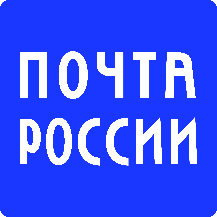 